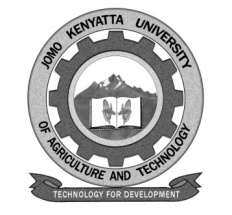      W1-2-60-1-6JOMO KENYATTA UNIVERSITY OF AGRICULTURE AND TECHNOLOGYUNIVERSITY EXAMINATIONS 2014/2015SECOND YEAR FIRST SEMESTER EXAMINATION FOR THE DEGREE OF BACHELOR OF SCIENCE IN PUBLIC HEALTHIPH 2206:  POSTHARVEST PATHOLOGYDATE:   APRIL 2015	                                         	                    TIME: 2 HOURSINSTRUCTIONS:	ANSWER ALL THE QUESTIONS IN SECTION A AND ONE 			QUESTION IN SECTION BSECTION A:  (ANSWER ALL QUESTIONS) - 48 MARKSExplain the following terminologies:Enteric environment								[2 marks]Ozone									]2 marks]Latent injection								[2 marks]Blight									[2 marks]Outline FOUR methods frequently used by the farmers to apply fungicides and suggest giving reasons TWO methods most suited for small scale subsistence farmer.  								[8 marks]Briefly discuss TWO of the diseases of mangoes stating the causative agent, symptoms occurrence and control.					[8 marks]Mycotoxins are a major threat to human health mainly due to their pathogenic and carcinogenic effects.  Identify and briefly discuss any THREE mycotoxins produced in food.									[8 marks]Explain FOUR cooling methods applied by fruit and vegetable manufacturers in Kenya.								[8 marks]List:Four virus that can be spread by fresh produce.				[2 marks]SIX properties of fungi that distinguish them from other micro- organisms.								[6 marks]SECTION B: (ANSWER ANY ONE QUESTION) - 22 MARKSa)	Identify TWO areas where chlorine is used in postharvest pathology.	[4 marks]b)	Discuss THREE forms in which chlorine is used indicating the 	circumstance under which each is used.					[6 marks]c)	Discuss SIX factors that affect the effectiveness of chlorine.		[12 marks]a)	Discuss FIVE roles of government in influencing postharvest	Pathology.									[10 marks]b)	Discuss FIVE different sources of pathogenic micro-organisms 	on fresh produce.								[10 marks]a)	Discuss the storage conditions of any THREE known fruits 	after harvest.								[6 marks]b)	Discuss THREE methods that farmers use to control postharvest 	pest and decay agents.							[6 marks]c)	Identify FOUR factors important in determining the quality of 	fruits and vegetables.							[4 marks]